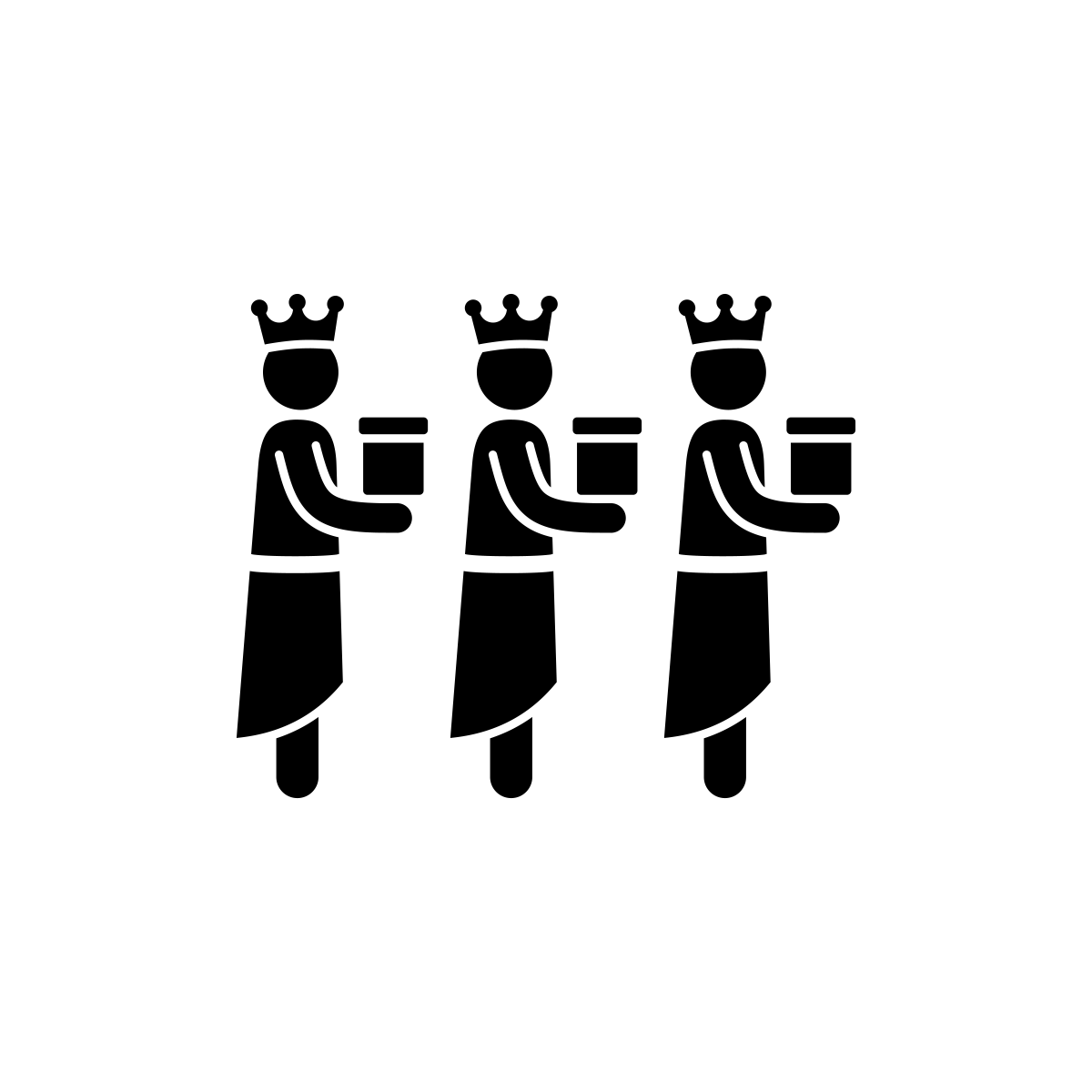 Krátké české zprávy: Svátek Tří králů
Před poslechem:					                                       1. Víte, co to znamená? Pokud ne, najděte tato slova ve slovníku:mudrc, poklonit se, domácnost, odstrojit stromeček, vánoční období, dospělý, dobročinná sbírka                                                                     ………………………………………………………...................................Při poslechu:2. Označte, co je a co není pravda.1. V sobotu 6. ledna jsme v Česku oslavili svátek Tří králů.				ANO/NE2. Tři králové se přišli poklonit Ježíšovi do Betléma druhý den po jeho narození. 		ANO/NE3. Tímto svátkem začínají křesťanské Vánoce.				     		ANO/NE4. V Česku v tomto období probíhá každý rok dobročinná sbírka.				ANO/NE5. Peníze na charitu vybírají jenom děti.							ANO/NE……………………………………………………………………………………..Po poslechu:3. Doplňte slova do textu. Jedno slovo nebudete potřebovat.  ▲ narození ▲ charitativní ▲ mudrcové ▲ stromeček ▲ Vánoce ▲ vybírají ▲ svátek  Svátek Tří králůV sobotu 6. ledna jsme v Česku oslavili ______________ Tří králů. Tři králové neboli mudrcové se podle křesťanské tradice přišli poklonit Ježíšovi do Betléma dvanáctý den po jeho ____________. Tímto svátkem končí křesťanské _____________ a ve většině domácností se odstrojuje a vynáší vánoční _____________. V Česku v tomto období probíhá každý rok ________________ sbírka. Na ulicích můžete potkat děti i dospělé, kteří _____________ peníze na dobročinné účely. Vybrané peníze pomáhají těm, kteří je potřebují.